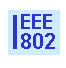 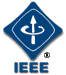 IEEE P802.21 Media Independent Handover ServicesMinutes of the IEEE P802.21 Working Group (DCN 21-13-0112-00-0000)Session #56 Meeting, Big Island, HI, USAChair: Subir DasVice Chair: H Anthony ChanEditor: David CypherSecretary: Charles E. Perkins First Day PM1 (10:45am-12:30pm): KONA  2 ; Monday, May. 13, 2013802.21 WG Opening Plenary: Meeting is called to order by Subir Das, Chair of IEEE 802.21WG with opening notes (DCN: 21-13-00 79-00-0000 ).May 2013 Meeting Agenda (DCN: 21-13-0066-00-0000)Agenda bashing:Monday PM2 changed to 802.21mTuesday AM-2 changed to OmniRANTuesday PM-1 changed to 802.21cTuesday PM-2 changed to 802.21c Revised agenda (21-13-0066-01-0000) was approved without any objection. IEEE 802.21 Session #56 Opening Notes (DCN 21-13-0080-00-0000 )Attendance proceduresDuty to inform, etc.Question on call for Intellectual Property declaration: No one declaredLMSC Chair’s Guidelines on Commercialism at meetings New member count = 0Discussion about “Copyright - consult with IEEE before using material”Question: Richard Foy: what does "all" material mean?	Subir: all material presented at meetings?	Richard: no, just all "submitted" material.  Not spoken material.	Richard: IEEE does not "create" or "author" anything -- people do. Objectives for May meetingTask group presentations 802.21c (DCN:  21-13-041-01) and 802.21d (DCN:  21-13-013-00)	802.21c   agenda and update from Charlie Perkins for H Anthony Chan (DCN:   21-13-0081-01):Agenda: Complete comment resolutionProgress so farCompleted all comments resolution at the March plenary and in subsequent teleconference held by BRC (Ballot Resolution Committee).    Accordingly the draft specification is updated and posted in the private area as  IEEE_P802.21c_D03 Began ballot recirculation on April 26, and closed on May 13 2013. The result was;Approve --13, Disapprove --04, Abstain - 05         Return ratio =77.27%,           Approval ratio= 76.47%	802.21d  agenda (DCN:  21-13-0077-00) and update (DCN: 21-13-0085-00) from Yoshihiro Ohba:802.21d draft status & Issue discussion; last meeting completed with proposal harmonizationIssue discussion & 802.21d demonstration requestRevised 802.21d draft statusTG voting on asking for LB 	802.21m discussionObservation for 802.21m project: needs attention to use cases in order to determine the features that can be associated for the use cases.It would be useful to provide guidance for operators to help determine the feature sets that should be considered for particular use cases."What has prevented deployment?"--> "What are deployment requirements"	--> "What are barriers to deployment"	Most operators already have similar (but non-standard) features	Subir: IEEE does not really have the end customersQuestion: how do we market 802.21?Why would an operator want to open up their networks so that customers can roam to a competitor?Ajoy: how is this connected to ANDSF?Subir: Hotspot 2.0 is using 802.11u  but not using 802.21  802.21.1 DiscussionSeveral use cases are mentioned 	802.21 future meetingsFor Geneva meeting, early registration is essential, because then the ITU badge can be requestedRegistration deadline is May 24, 2013September 2014 Interim either in Athens, Greece  or  Kobe, Japan hotels. Day 4 PM2 (4:00pm-6:00pm): KONA 2; Thursday, May.16, 2013802.21 WG Closing Plenary: Meeting is called to order by Subir Das, Chair of IEEE 802.21WG (21-13-0093-00).Meeting Updates802.21c Single Radio Handovers Task Group (21-13-0081-04)Sessions: Tue PM1, PM2; Wed PM2Comments resolution: 21-13-0084-00All comments resolution from Ballot #6b are either completed or assigned at May Interim meeting. The assigned comments resolution are to be completed by June 1 for comments #2-140Expect to begin recirculation in end of June, 2013. Teleconferences May 30 Thursday 8PM ET morning in Asia June 11 (Tues), 9:30-11:30 am, US ETJune 25 (Tues),  8- 10 pm, US ETJuly 9 (Tues), 9:30-11:30 am, US  ET802.21d  Multicast Management Task Group (21-13-0090-00)Progress in May 2013 Meeting: Resolved all remaining issues:Response FlagGKB detailsBootstrapping GKBMN-initiated joinGKB data types An early implementation of  802.21d is demonstrated  with the following scenario at the end of the sessionOne Command Center and 4 MNsNetwork-initiated Join/Leave with group key distributionGroup commands encrypted by group keyCompromised MN cannot obtain updated group keyAn updated draft with all resolved issues was  produced  and  posted in private area as 802.21d D01TGd MotionMotion: The Task Group authorizes the TG Chair to move a WG motion “The Working Group authorizes the WG Chair to carry out a Working Group 30 days Letter Ballot on the question ‘Should P802.21d D01 be forwarded to Sponsor Ballot?’  in WG Closing Plenary on May 16, 2013Moved by: Charles E. PerkinsSeconded by: Stephen ChaskoYes: 5No: 0Abstain: 0Result: Motion passesNext StepsAsk WG for starting 30-day Letter Ballot after this meetingPlanned LB period: June 1, 2013 – June 30, 2013TeleconferencesJuly 3 (Wed) 8am-10am ETJuly 10 (Wed) 8am-10am ET802.21m  --  802.21-2008 Revision Task GroupProgress: (21-13-0098-00)Discuss 21-13-0082-01-0000-toc-level-3, an abbreviated version of the Table of Contents for the base documentCreated 21-13-0095: abbreviated ToC for 802-21aCreated 21-13-0097: abbreviated ToC for 802-21bTeleconference:June 11, 2013,  8-10pm,  US EST 802.21.1  meeting report (21-13-0096-00-0000)TG 802.21.1 had one session during his meeting  AM2 session, May 16,  2013  There were three presentations  on new use cases: https://mentor.ieee.org/802.21/dcn/13/21-13-0091-00-0000-new-scenarios-for-miis.pptx https://mentor.ieee.org/802.21/dcn/13/21-13-0092-01-MuGM-new-scenarios-for-802-21-1.pptx https://mentor.ieee.org/802.21/dcn/13/21-13-0071-00-0000-explaining-that-how-to-solve-of-the-user-authentication-in-case-of-mih.docTeleconference Schedule (Tentative)June  24, 2013 , 8- 10 am, US EST802.11 report  (21-13-0099-00-0000)802.11ac – Very High Throughput <6GHzSuccessor to 802.11n at frequencies less than 6GHz802.11af – TVWS (TV White Space)802.11ah – Sub-1GHz802.11ai – Fast Link SetupSpeed up initial link setup802.11aj – CMMWChinese Millimeter Wave802.11ak – General LinkEnhancements For Transit Links Within Bridged Networks802.11aq – Pre-Association Discovery802.11mc – New Maintenance group (compilation of all approved amendments)Working towards 802.11-2015802.11 High Efficiency Wireless (HEW) SG802.11 WNG Wireless Next Generation SCFive presentations at May 2013 meetingDSRC Supporting Information (11-13-0543-01-0wng-dsrc-support-information.pptx) – Lee ArmstrongDedicated Short Range Communication (DSRC) Applications Tutorial (11-13-0541-00-0wng-dsrc-applications-tutorial.pptx) – John KenneyCoexistence issues between 802.11p and 802.11ac in the proposed UNII-4 band (11-13-0552-00-0wng-802-11p-dsrc-and-802-11ac-coexistence.ppt) – Jim LansfordBackoff protocol for IEEE 802.11 devices (11-13-0494-00-0wng-ieee-presentation-backoff.ppt) – Andrey LukyanenkoIEEE 802.11 Accounting Extensions (11-13-0504-00-0wng-802-11-accounting-extensions.pptx) – Max RiegelRegulatory SCISO/IEC JTC1/SC6Architecture SCWG MotionsMove to authorize the Ballot Resolution Committee (BRC) to resolve WG LB6b comments and  approve the related contributions via teleconferences Move:   Charles E. Perkins Second: Clint Chaplin  For:   06 Against: 00 Abstain: 00 Motion   PassesMove to authorize the P802.21c  Editor to incorporate all the resolutions of letter ballot #6b comments into P802.21c /D03 and produce P802.21c/D04 Move: Charles E. Perkins Second: Clint Chaplin For:  06 Against:  00 Abstain:  00 Motion PassesMotion to authorize the Working Group chair to initiate a LB#6 re-circulation Letter Ballot on the question “Should P802.21c/D04 be forwarded to Sponsor Ballot?” Move:  Charles E. Perkins Second:  Clint Chaplin  For:  06	 Against: 00 Abstain:  00 Motion Passes The Working Group authorizes the WG Chair to carry out a Working Group 30 days Letter Ballot on the question ‘Should P802.21d D01 be forwarded to Sponsor Ballot?’Move: Yoshihiro Ohba  Second: Charlie E. Perkins For:  06 Against: 00 Abstain:  00 Motion PassesFuture Sessions – 2013Plenary:  14-19, July 2013, Geneva, Switzerland    Co-located with all 802 groupsInterim:  15-20,  Nanjing Zhong Shan Hotel, September 2013, Nanjing , ChinaCo-located with all 802 wireless groups Plenary: 10-15 Nov 2013, Hyatt Regency Reunion, Dallas, TX, USA Co-located with all 802 groupsFuture Sessions – 2014Interim: 19-24 January, 2014, Century Plaza, Los Angeles, CA, USACo-located with all 802 groups Plenary: 16-21 March, 2014,  TBD (Non-American Venue)  Co-located with all 802 groups Interim:  11-16 May 2014, Hilton Waikoloa Village,  HICo-located with all wireless groups Plenary:  13-18, July 2014, Manchester Grand Hyatt, San Diego, CA, USA Co-located with all 802 groupsInterim:  14-19, September 2014,  TBD (Europe or Asia venue) Co-located with  all 802 wireless groups Plenary: 2-7 Nov 2014, Grand Hyatt, San Antonio, TX, USACo-located with all 802 groups AttendanceThe meeting was adjourned at 5:40pmIEEE P802.21 Media Independent Handover ServicesTentative Meeting Minutes of the IEEE P802.21c Single Radio Handover Task Group in May 2013 InterimChair: H Anthony ChanVice Chair: Dapeng LiuTechnical Editor: Charles PerkinsSecretary: Hyunho ParkSecond Day First Day PM1 (1:30pm-3:30pm): KONA  2 ; Tuesday, May. 14, 2013802.21c WG ballot recirculation report (DCN: 21-13-0081-02)The results of WB ballot recirculation  on IEEE P802.21c/D03 conducted from April 26 to May 13 2013 are as follows:There are 13 approve, 4 disapprove, and 5 abstain. It passes with 76.5% approval. There are 143 comments, of which 82 are editorial and 61 are technical.Comments resolutions (DCN: 21-13-0084-00)Charles Perkins chaired session for  comments resolution on IEEE P802.21c/D03.Meeting recess at around 3:30PMSecond Day First Day PM2 (4pm-6pm): KONA  2 ; Tuesday, May. 14, 2013Comments resolutions (DCN: 21-13-0084-00)Meeting continues on comments resolution on IEEE P802.21c/D03, and the results are recorded in 21-13-0084-01 Meeting recess at around 6PMThird Day First Day PM2 (4pm-6pm): KONA  2 ; Wednesday, May. 15, 2013Comments resolutions (DCN: 21-13-0084-01)Meeting continues on comments resolution on IEEE P802.21c/D03, and the results are recorded in DCN:  21-13-0084-02All comments resolution from Ballot #6b are either completed or assigned at this May Interim meeting. The goal is to get everything completed by June 1, 2013  except PICS, MIB, RDF Schema . That is, the assigned comments are to be resolved and completed by June 1, 2013.  . Yoshi has kindly consented to resolve the remaining comments on PICS after the document is more stable in early June.It is planned to begin the recirculation  in end of June,  2013.The following teleconferences are tentatively scheduled but may cancel them once draft IEEE P802.21c/D04 becomes available for recirculation:May 30, 2013  (Thur) 8-10PM ETJune 11, 2013  (Tue) 9:30-11:30AM ETJune 25, 2013  (Tue) 8-10PM ETJuly 9, 2013  (Tue) 9:30-11:30AM ET  Meeting recess at around 6PMIEEE P802.21 Media Independent Handover ServicesMeeting Minutes of the IEEE P802.21d Group Management Task Group Chair: Yoshihiro OhbaEditor: Antonio de la OlivaFirst Day AM1 Meeting: Kona 2; Tuesday, May 14Meeting called to order by Chair at 8:15AM Call for volunteer to take minutes. Charles Perkins and Yoshihiro Ohba are the minutes-taker for Tuesday AM1Meeting Agenda (21-13-0077-00) is presented by ChairThe IEEE 802.21d task group is scheduled to meet Tuesday AM1, Wednesday AM1&AM2 and Thursday AM1. The agenda was approved with no objections.Meeting Minutes ApprovalThe following meeting minutes are approved with no objections.DCN 21-13-0057-00 (March 2013 F2F meeting minutes)DCN 21-13-0072-00 (April 17, 2013 teleconference minutes)DCN 21-13-0075-00 (May 8, 2013 teleconference minutes)Opening Notes (21-13-0085-00) is presented by ChairSlides #1-#4 shown, Note Well, Duty to InformCall for essential patents (No one responds)New TGd Schedule is presented.  Letter Ballot and Sponsor Ballot schedules are shifted two month ahead due to completion of harmonization in March 2013.The latest 802.21d draft is 802.21d D00-002 which is available at the member-only page.If open issues are resolved in this week, TG plans  to have a vote on sending 802.21d draft to WG to initiate the Letter Ballot.802.21d Document Status presented by Antonio de la Oliva802.21d D00-002 is presented by Antonio de la Oliva. Group manipulation and push certificate primitives are moved to service management category.ResponseFlag is added to MIH_Link_Configure_Threshold.request and MIH_Net_HO_Commit.request primitives.In 8.2.2, text is added for explaining that no ACK is used for multicast MIHF ID.Changes in Figure 24 (Transaction destination state machine) shall be highlighted.In 9.4.2, MN-initiated join text is still missing.In p44, format of SubgroupRange is defined.In p45, Step 1) is removed since silent discarding of received message upon decryption failure is the right approach. Accordingly GROUP_STATUS code 1, 4 and 6 are removed.Complete Subtree TLV data type shall be changed from OCTET_STRING to COMPLETE_SUBTREE.GroupKeyData shall be changed to optional for MIH_MN_Group_Manipulate response and MIH_Net_Group_Manipulate {request.indication} messages.Detailed explanation of GKB operation by Toru KambayashiToru presented GKB details described in DCN: 21-13-0073-01.DCN:  21-13-0076 shall be discussed in Wednesday AM2.Recess at 10AMSecond Day AM1 Meeting: Kona 2; Wednesday, May 15Meeting called to order by Chair at 8:10AM Minutes are taken by Yoshihiro Ohba.Bootstrapping MKB presented by Yoshikazu HanataniYoshikazu Hanatani presented the document (DCN: 21-13-0076-00).Question: Are both MIH_Push_Credentials and MIH_Pull _Credentials are new primitive?Comment: MIH_Pull _Credentials primitives are new.  MIH_Push_Credentials primitives are replacement of MIH_Push_Certificate.Question: The MIH_Push_Credentials and MIH_Pull _Credentials primitives support only certificates. Should we add support other type of credentials including symmetric key credentials?Comment: We can add support other type of credentials during letter ballot.The document has been accepted to be incorporated to 802.21d draft.MN-initiated Join text presented by Antonio de la OlivaAntonio de la Oliva presented the document (DCN: 21-13-0086-00).Question: Should “transport” be plural?Comment: Editor shall determine whether it is singular or plural.The document has been accepted to be incorporated to 802.21d draft.Recessed at 9:00amSecond Day AM2 Meeting: Kona 2; Wednesday, May 15Meeting called to order by Chair at 10:30AM Minutes are taken by Yoshihiro Ohba.802.21d demonstration presented by Toru Kambayashi and Yoshikazu HanataniToru Kambayashi and Yoshikazu Hanatani presented the document (DCN: 21-13-0089-00) and showed a demonstration using 3 laptop PCs, one PC for Command Center and two PCs for 4 MNs.  The following scenarios are shown. Network-initiated Join/Leave with group key distributionGroup commands encrypted by group keyCompromised MN cannot obtain updated group keyGKB data type description presented by Toru KambayashiToru-kambayashi presented the document (DCN: 21-13-0088-00).The document has been accepted to be incorporated to 802.21d draft.Recess at 10:20AMThird Day AM1 Meeting: Kona 2; Thursday, May 16Meeting called to order by Chair at 9:00AMMinutes are taken by Yoshihiro OhbaRevised 802.21d draft presented by Antonio de la OlivaEditor (Antonio de la Oliva) presented 802.21d D00_003 which incorporates the resolutions that were agreed by the group in this week.Comment: GROUP_STATUS should not have “join unsuccessful” and “leave unsuccessful” status.  On the other hand it should have “unchanged” status.The comment was accepted and Editor produced 802.21d D01 reflecting the comment.Closing Note by ChairTG closing note is captured in DCN: 21-13-0055-00-MuGM.The following motion was taken.Motion: The Task Group authorizes the TG Chair to move a WG motion “The Working Group authorizes the WG Chair to carry out a Working Group 30 days Letter Ballot on the question ‘Should P802.21d D01 be forwarded to Sponsor Ballot?’” in WG Closing Plenary on May 16, 2013Moved by: Charles E. PerkinsSeconded by: Stephen ChaskoYes: 5 / No: 0 / Abstain: 0Result: Motion passesTeleconference schedule was discussed. The group agreed on the following tentative schedule.July 3 (Wed) 8am-10am ETJuly 10 (Wed) 8am-10am ETThe meeting adjourned at 9:40amChaplin Clint    Samsung Electronics Chasko StephenLandis+Gyr Das Subir Applied Communication SciencesKAMBAYASHI  TORUToshiba Corporation Jeong Sangkwon IMRC, Korea Yoshikazu Hanatani Toshiba Corporation Ohba Yoshihiro TOSHIBA CorporationPerkins Charles Futurewei Technologies Singh Ajoy Apple Randall Karen NSA/ISD